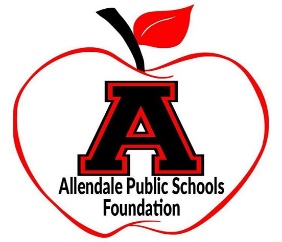 Bowl-a-thon Pledge SheetDonorEmail AddressPledge per pinOne Time GiftPaid Cash/CheckTotal